ОТВЕТЫ1. В период Второй мировой войны состоялись следующие встречи лидеров союзных держав антигитлеровской коалиции (председателя Совета министров СССР И.В.Сталина, президента США Ф.Д. Рузвельта, Премьер-министра Великобритании У.Черчилля): Постдамская конференция, Тегеранская конференция, Конференция в Ялте. На Московской конференции и Думбартон-окской конференциях присутствовали уполномоченные представители от указанных стран.2. Среди крупных формирований вооруженных сил СССР, действовавших в период Второй мировой войны, были:2.4. Забайкальский фронт;2.6. Степной фронт;2.7. Калининский фронт;2.8. Карельский фронт.3. Среди союзников Германии, воевавших против СССР в годы Великой Отечественной Войны, были:3.3. Венгрия;3.5. Финляндия;3.6. Словакия;3.8. Болгария.4. Где на начало войны хранились запасы советских топографических карт на западное приграничное пространство СССР, отпечатанные большими тиражами:4.1. на складах карт приграничных военных округов и складах центрального подчинения;4.2. на предприятиях Главного управления геодезии и картографии;4.3. на армейских складах, находящихся в непосредственной близости от советской государственной границы;4.4. на Ленинградской Военно-картографической фабрике; 4.5. на военно-картографических фабриках в Свердловске и Саратове. О военно-топографической службе и топогеодезическом обеспечении  войск: учебно-методические материалы. ВТУ ГШ - Москва, 1980. Стр.129.5. В какой невиданный ранее в истории мировой картографии срок в начальный период войны была создана карта масштаба 1: 100 000 на территорию СССР до реки Волга?5.1. 2 месяца5.2. 4 месяцев5.3. 6 месяцев;5.4. 8 месяцев;5.5. 1 год.О военно-топографической службе и топогеодезическом обеспечении  войск: учебно-методические материалы. ВТУ ГШ - Москва, 1980. Стр.138, 143.6. Карта какого масштаба начала использоваться для подготовки ежедневного доклада Верховному Главнокомандующему и Ставке по обстановке по каждому фронту в отдельности в 1942 году:6.1. 1:100 000;6.2. 1:200 000;6.3. 1:250 000;6.4. 1:500 000;6.5. 1:1 000 000. О военно-топографической службе и топогеодезическом обеспечении  войск: учебно-методические материалы. ВТУ ГШ - Москва, 1980. Стр.144.7. Перед Вами представлены 3 карты различных операций и важных сражений Великой Отечественной войны. Соотнесите номера карт с названием соответствующих операций:7.1. Контрнаступление Советских войск в декабре 1941 г. и его развитие зимой 1942;7.2. Курская битва: Контрнаступление советских войск 12.07.-23.08.1943;7.3. Оборона Советского заполярья. Действия Северного флота.Ответ: 7.1-7.в, 7.2-7.а, 7.3-7.б.Великая Отечественная Война 1941 - 1945: иллюстрированная энциклопедия, ОЛМА – ПРЕСС Образование, Москва, 2005. Стр. 359, 304.http://militera.org/maps/wars/20/952/m24686/8. Какие советские города были освобождены Красной Армией к началу 1942 года и не занимались фашисткими войсками впоследствии?8.1. Керчь (первое освобождение произошло 30.12.1941, в мае 1942 Керчь была снова занята фашистами, 11.04.1944 город окончательно был освобожден советскими войсками);8.2. Елец (09.12.1941)8.3. Калуга (30.12.1941)8.4. Орел (освобожден 05.08.1943);8.5. Ельня (06.09.1941 город был освобожден от немцев, 06.10.1941 город был оставлен советскими войсками и снова был окончательно освобожден 30.08.1943).9. Хронология событий Великой Отечественной Войны:9.2. Оборона Москвы (30.09.1941-05.12.1941);9.4. Ржевско-Вяземская наступательная операция (08.01.1942-20.04.1942);9.3. частичный прорыв блокады Ленинграда (на узкой полосе вдоль южного берега Ладожского озера) – 18.01.1943;9.1. Курская битва (05.07.-23.08.1943);9.5. Белорусская наступательная операция (23.06.-29.08.1944);Великая Отечественная Война 1941 - 1945: иллюстрированная энциклопедия, ОЛМА – ПРЕСС Образование, Москва, 2005. Стр. 52, 299, 315, 351, 463.10. Укажите главные виды работ, выполнявшихся военно-топографической службой на фронтах в годы Великой Отечественной Войны:10.1. обеспечение геодезическими данными артиллерии;10.2. радиотелеграфные определения долгот астрономических пунктов;10.3. аэрофототопоразведка;10.4. топографическая подготовка войск;10.5. картографическое обеспечение войск действующей армии;10.6. строительство тыловых оборонительных рубежей.О военно-топографической службе и топогеодезическом обеспечении  войск: учебно-методические материалы. ВТУ ГШ - Москва, 1980. Стр.84,148-178.11. В каком из указанных ниже произведений художественной советской литературы упоминается об изучении героем произведения военной топографии в период Великой Отечественной Войны:11.1. Н.А.Островский «Как закалялась сталь»;11.2. С.Н.Самсонов «По ту сторону»;11.3. А.Н.Степанов «Порт Артур»;11.4. Б.Н.Полевой «Повесть о настоящем человеке»;11.5. Л.Т.Космодемьянская «Повесть о Зое и Шуре».Шура – один из главных героев произведения Л.Т.Космодемьянской «Повесть о Зое и Шуре» в письме своей матери с радостью и гордостью сообщал об отличных результатах сдачи экзамена по военной топографии в Ульяновском Танковом училище, куда он уехал учиться 1 мая 1942 года. (Раздел повести «Вести из Ульяновска»).12. Соотнесите степень опознавания на аэрофотоснимках, которую удалось достигнуть советским военным топографам-дешифровщикам в 1942-1943 годах, с указанными ниже объектами противника:Ответ: 12.а – 12.2, 12.б – 12.3, 12.в – 12.1.О военно-топографической службе и топогеодезическом обеспечении  войск: учебно-методические материалы. ВТУ ГШ - Москва, 1980. Стр.168.13. Соотнесите количество отдешифрированных снимков и боевую операцию, в рамках которой осуществлялось данное мероприятие:13.а. 13 тыс. аэрофотоснимков;13.б.  65 850 аэрофотоснимков;13.в.  около 15 тыс. аэрофотоснимков;13.1. изучение Белгородско-Курского направления перед битвой на Курской дуге;13.2. подготовка Берлинской операции; 13.3. героическая оборона Ленинграда.Ответ: 13.а.-13.1, 13.б-13.3, 13.в-13.2.О военно-топографической службе и топогеодезическом обеспечении  войск: учебно-методические материалы. ВТУ ГШ - Москва, 1980. Стр.167-168, 188.14. За годы Великой Отечественной войны было отпечатано около 930 млн. экз. карт различных масштабов, в семь раз больше, чем за годы первой мировой войны 1914-1918 гг.О военно-топографической службе и топогеодезическом обеспечении  войск: учебно-методические материалы. ВТУ ГШ - Москва, 1980. Стр.148.15. Укажите город, на трех оборонительных рубежах которого военными топографами в период июль – сентябрь 1941 года были выполнены следующие объемы работ: определено и закреплено на местности 6160 пунктов; привязано и нанесено на карту 56 190 огневых точек, отображено на карте 414 км противотанковых рвов и траншей:15.1. Сталинград;15.2. Смоленск;15.3. Ленинград;15.4. Киев;15.5. Москва.О военно-топографической службе и топогеодезическом обеспечении  войск: учебно-методические материалы. ВТУ ГШ - Москва, 1980. Стр.152.16. В какой срок по приказу командующего Юго-Западным фронтом  генерала Р.Я.Малиновского 26-м моторизованным топографическим отрядом была подготовлена рельефная карта в масштабе 1:200 000 на всю полосу фронта в марте 1943 года?16.1. 9 суток;16.2. 1 месяц;16.3. 7 недель;16.4. 3 месяца.О военно-топографической службе и топогеодезическом обеспечении  войск: учебно-методические материалы. ВТУ ГШ - Москва, 1980. Стр.17617. Соотнесите ключевые возвышенности и соответствующие им города, за которые шли ожесточенные бои и которые имели ключевое стратегическое значение для враждующих сторон в период Великой Отечественной войны:17.а. мамаев Курган (высота 102);17.б. «Высота 200»;17.в. Сапун-гора;17.г. Зееловские высоты;17.1. деревня Полунино Ржевского района;17.2. Берлин;17.3. Сталинград;17.4. Севастополь.Ответы: 17.а-17.3; 17.б-17.1; 17.в-17.4; 17.г-17.2.18. Сколько экземпляров новых карт в начале апреля 1945 года было выдано участвующим в Берлинской операции войскам трех фронтов в дополнение к имевшимся у них с фронтовых складов карт?18.1. около 1 млн. экз.;18.2. свыше 3 млн. экз.;18.3. свыше 6 млн. экз.О военно-топографической службе и топогеодезическом обеспечении  войск: учебно-методические материалы. ВТУ ГШ - Москва, 1980. Стр.187.19. Перед Вами представлены 5 оригиналов различных боевых графических и картографических документов Великой Отечественной Войны. Соотнесите номера данных документов с их правильным наименованием:19.1. фото-палетка;19.2. огневой планшет;19.3. данные фоторазведки;19.4. разведсхема обороны противника перед фронтом;19.5. артиллерийская панорама местности.Ответы: 19.1.-19.г; 19.2-19.в; 19.3-19.д ; 19.4-19.а; 19.5-19.б.19а. Разведсхема обороны противника перед фронтом 1264 спОписывает период с 28.10.1944 по 28.10.1944 г.Схемы. Дата создания документа: 28.10.1944 г.
Архив: ЦАМО, Фонд: 1701, Опись: 1, Дело: 108, Лист начала документа в деле: 75
Авторы документа: 1264 сп, майор Резников, ст. лейтенант Родыгин
Описывает боевую операцию: нет данныхhttps://pamyat-naroda.ru/documents/view/?id=153903530&backurl=q%5C%20%D0%A0%D0%B0%D0%B7%D0%B2%D0%B5%D0%B4%D1%81%D1%85%D0%B5%D0%BC%D0%B0%20%D0%BE%D0%B1%D0%BE%D1%80%D0%BE%D0%BD%D1%8B%20%D0%BF%D1%80%D0%BE%D1%82%D0%B8%D0%B2%D0%BD%D0%B8%D0%BA%D0%B0%20%D0%BF%D0%B5%D1%80%D0%B5%D0%B4%20%D1%84%D1%80%D0%BE%D0%BD%D1%82%D0%BE%D0%BC%201264%20%D1%81%D0%BF::use_main_string%5Ctrue::group%5Call::types%5Copersvodki:rasporyajeniya:otcheti:peregovori:jbd:direktivi:prikazi:posnatovleniya:dokladi:raporti:doneseniya:svedeniya:plani:plani_operaciy:karti:shemi:spravki:drugie19б. Артиллерийская панорамаОписывает период с 14.04.1944 по 14.04.1944 г.Схемы. Дата создания документа: 14.04.1944 г.
Архив: ЦАМО, Фонд: 11784, Опись: 0000001, Дело: 0002, Лист начала документа в деле: 88
Авторы документа: 761 апап
Описывает боевую операцию: нет данныхhttps://pamyat-naroda.ru/documents/view/?id=455591783&backurl=q%5C%D0%90%D1%80%D1%82%D0%B8%D0%BB%D0%BB%D0%B5%D1%80%D0%B8%D0%B9%D1%81%D0%BA%D0%B0%D1%8F%20%D0%BF%D0%B0%D0%BD%D0%BE%D1%80%D0%B0%D0%BC%D0%B0::use_main_string%5Ctrue::group%5Call::types%5Copersvodki:rasporyajeniya:otcheti:peregovori:jbd:direktivi:prikazi:posnatovleniya:dokladi:raporti:doneseniya:svedeniya:plani:plani_operaciy:karti:shemi:spravki:drugie19в. Огневой планшет 508 опулабОписывает период с 15.03.1945 по 15.03.1945 г.Схемы. Дата создания документа: 15.03.1945 г.
Архив: ЦАМО, Фонд: 2348, Опись: 0000001, Дело: 0015, Лист начала документа в деле: 38
Авторы документа: 508 опулаб, ст. лейтенант Ципулин
Описывает боевую операцию: нет данныхhttps://pamyat-naroda.ru/documents/view/?id=451261609&backurl=q%5C%D0%9E%D0%B3%D0%BD%D0%B5%D0%B2%D0%BE%D0%B9%20%D0%BF%D0%BB%D0%B0%D0%BD%D1%88%D0%B5%D1%82%20508%20%D0%BE%D0%BF%D1%83%D0%BB%D0%B0%D0%B1::use_main_string%5Ctrue::group%5Call::types%5Copersvodki:rasporyajeniya:otcheti:peregovori:jbd:direktivi:prikazi:posnatovleniya:dokladi:raporti:doneseniya:svedeniya:plani:plani_operaciy:karti:shemi:spravki:drugie19г. Фото-палетка. Тактические объекты по данным аэрофотосъемки на 11.7.42 г.Описывает период с 11.07.1942 по 11.07.1942 г.Прочие документы. № документа: 43/12, Дата создания документа: 11.07.1942 г.
Архив: ЦАМО, Фонд: 1973, Опись: 0000001, Дело: 0003, Лист начала документа в деле: 42
Авторы документа: 11 А, подполковник Скляров
Описывает боевую операцию: нет данныхhttps://pamyat-naroda.ru/documents/view/?id=450203982&backurl=q%5C4.%20%D0%A4%D0%BE%D1%82%D0%BE-%D0%BF%D0%B0%D0%BB%D0%B5%D1%82%D0%BA%D0%B0.%20%D0%A2%D0%B0%D0%BA%D1%82%D0%B8%D1%87%D0%B5%D1%81%D0%BA%D0%B8%D0%B5%20%D0%BE%D0%B1%D1%8A%D0%B5%D0%BA%D1%82%D1%8B%20%D0%BF%D0%BE%20%D0%B4%D0%B0%D0%BD%D0%BD%D1%8B%D0%BC%20%D0%B0%D1%8D%D1%80%D0%BE%D1%84%D0%BE%D1%82%D0%BE%D1%81%D1%8A%D0%B5%D0%BC%D0%BA%D0%B8%20%D0%BD%D0%B0%2011.7.42%20%D0%B3.::use_main_string%5Ctrue::group%5Call::types%5Copersvodki:rasporyajeniya:otcheti:peregovori:jbd:direktivi:prikazi:posnatovleniya:dokladi:raporti:doneseniya:svedeniya:plani:plani_operaciy:karti:shemi:spravki:drugie19д. Данные фоторазведкиОписывает период с 23.03.1943 по 11.04.1943 г.Карты. Дата создания документа: 11.04.1943 г.
Архив: ЦАМО, Фонд: 885, Опись: 1, Дело: 23, Лист начала документа в деле: 12
Описывает боевую операцию: нет данныхhttps://pamyat-naroda.ru/documents/view/?id=153116293&backurl=q%5C%D0%94%D0%B0%D0%BD%D0%BD%D1%8B%D0%B5%20%D1%84%D0%BE%D1%82%D0%BE%D1%80%D0%B0%D0%B7%D0%B2%D0%B5%D0%B4%D0%BA%D0%B8::use_main_string%5Ctrue::group%5Call::types%5Copersvodki:rasporyajeniya:otcheti:peregovori:jbd:direktivi:prikazi:posnatovleniya:dokladi:raporti:doneseniya:svedeniya:plani:plani_operaciy:karti:shemi:spravki:drugie20. Какой картографический материал, изготовленный офицерами топографического отдела штаба 1-го Белорусского фронта и 36-го моторизованного топографического отряда, описывает генералов Шатилов в своем рассказе:«Отдернули штору, и мы увидели колоссальный по размерам план Берлина. Тщательно были изображены улицы, сооружения, укрепления, завалы, доты, даже разрушенные бомбежкой кварталы. Город как на ладони. На важнейших правительственных зданиях наклеены ярлычки с номерами. Стояли, не шелохнувшись: впервые пришлось видеть такое замечательное произведение картографического искусства. Указка маршала Жукова коснулась крупного четырехугольника на северо-восточной окраине обширного зеленого массива.- Обратите внимание на объект сто пять, - сказал Маршал Советского Союза Г.К.Жуков. – Это и есть рейхстаг»:20.1. панорама Берлина размером 4х4 м; 20.2. рельефный макет Берлина размером 2,5х2 м;20.3. топографическая карта Берлина 1:500 масштаба;20.4. анаглифическая карта Берлина 1:2 000 масштаба.О военно-топографической службе и топогеодезическом обеспечении  войск: учебно-методические материалы. ВТУ ГШ - Москва, 1980. Стр.188-189.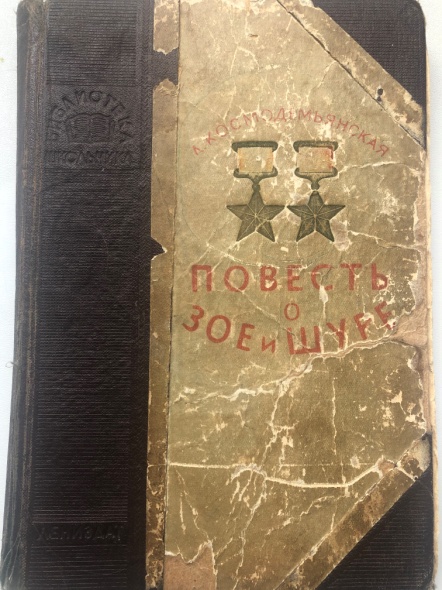 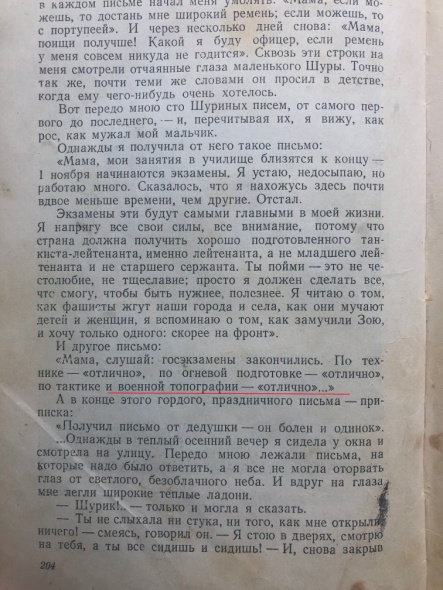 12.а. 100 %12.1. Склады, минометные позиции, землянки и блиндажи;12.б. 90 %12.2. Траншеи, ходы сообщения и противотанковые рвы;12.в. 70 %12.3. Артиллерийские позиции и дзоты.